АДМИНИСТРАЦИЯ ГОРОДА НИЖНЕГО НОВГОРОДАДЕПАРТАМЕНТ ОБРАЗОВАНИЯМУНИЦИПАЛЬНОЕ АВТОНОМНОЕ ОБЩЕОБРАЗОВАТЕЛЬНОЕ УЧРЕЖДЕНИЕ« Школа №128»ДОПОЛНИТЕЛЬНАЯ ОБЩЕОБРАЗОВАТЕЛЬНАЯ (ОБЩЕРАЗВИВАЮЩАЯ) ПРОГРАММА «Уроки взросления»разработана в рамках федерального проекта «Успех каждого ребенка»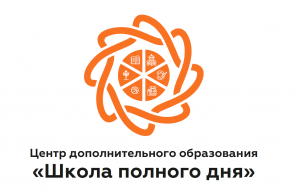 Направленность: социально-педагогическаяУровень: базовыйВозраст обучающихся: с 15 летСрок реализации программы: 1 годОбъем: 72 часа  Автор:  педагог-психологЕ.В.ПономареваНижний Новгород2020 годПояснительная записка.Направленность: социально-педагогическая.Программа реализуется в рамках федерального проекта «Успех каждого ребенка» национального проекта «Образование»Нормативные правовые  акты и методические материалыПрограмма разработана в соответствии с требованиями нормативных правовых актов и методических материалов:Закон РФ «Об образовании в Российской Федерации» (№ 273-фз от 29.12.2012);Стратегия развития воспитания в РФ на период до 2025 года. Распоряжение правительства Российской Федерации от 29.05. 2015 г. № 996-р.;Приказ Министерства просвещения Российской Федерации от 09.11.2018 г. № 196 "Об утверждении Порядка организации и осуществления образовательной деятельности по дополнительным общеобразовательнымпрограммам";Концепция развития дополнительного образования детей (утв. распоряжением Правительства РФ от 04.09.2014 г. №1726-р);Профессиональный стандарт «Педагог дополнительного образования учащихся и взрослых» (Приказ Минтруда и соц.защиты РФ от 8.09.2015 № 613н);Постановление Главного государственного санитарного врача РФ от 4 июля . № 41 «Об утверждении СанПиН 2.4.4.3172-14 «Санитарно - эпидемиологические требования к устройству, содержанию и организации режима работы образовательных организаций ДОучащихся»;Методические рекомендации по проектированию дополнительных общеразвивающих программ (включая разноуровневые программы). Письмо Министерства образования и науки РФ от 18 ноября 2015 г. № 09-3242;Письмо Министерства образования Нижегородской области от 30.05.2014 г. № 316-01-100-1674/14 «Методические рекомендации по разработке образовательной программы образовательной организации дополнительного образования»; Методическое письмо о структуре дополнительной общеобразовательной (общеразвивающей) программы (к экспертизе в НМЭС ГБОУ ДПО НИРО) / ГБОУ ДПО «Нижегородский институт развития образования», г. Нижний Новгород ;Устав Муниципального автономного общеобразовательного учреждения «Школа №128»Локальные акты Муниципального автономного общеобразовательного учреждения «Школа №128»Актуальность:В современном российском обществе институт семьи и брака претерпевает кризис. Резко выросло количество разводов и юридически незарегистрированных браков, что сильно дестабилизирует социальную ситуацию и ставит под угрозу воспитание духовной культуры следующих поколений.Снижение роли семьи в формировании личности - это факт, имеющий место в нашей действительности. В современном обществе усиливается расслоение семей по уровню доходов; растёт число разводов, внебрачных детей, разрушается традиционная структура семьи (увеличивается количество неполных, материнских, альтернативных, маргинальных семей); изменяются старые, общепринятые нормы поведения, характер супружеских отношений, взаимоотношения между родителями и детьми, отношение к воспитанию.Молодежь, вступающая в брачный возраст, в большинстве своем не готова к выполнению супружеских и родительских обязанностей. Для формирования позитивного опыта в этой области отношений усилий семьи не всегда бывает достаточно, поэтому возникает необходимость в просвещении молодежи в вопросах семейной жизни, активном участии в этой деятельности учреждений, которые оказывают социальные и образовательные услуги, а также в участии общественности. Подростковый и юношеский возраст характеризуется становлением мировоззренческих позиций и ценностных ориентации человека, в том числе - ориентации на устойчивую и благополучную семью, на ответственное родительство и ценности семейной жизни. Поэтому важно информировать молодых людей и подростков о социальных ролях супругов при создании семьи, формировать позитивное отношение к семье и представлений о ней как социально-значимой ценности.Направленность программы: социально-педагогическая.Цель курса – формированиецелостного, систематизированного представления о семейных отношениях, правильного отношения к семье и браку, нравственности и целомудрию, повышение престижа семьи в сознании учащихся и подготовка к осознанному выбору жизненного пути с ориентацией на семью.Задачи курса:знакомство учащихся с основными компонентами межличностного общения и их особенностями;формирование представлений о физиологическом, психологическом и нравственном аспектах развития личности;половое воспитание учащихся, формирование собственного отношения к проблемам секса и сексуальным отношениям;выработка установки на здоровый образ жизни, устойчивости к давлению среды в области интимных отношений.психологическая подготовка учащихся к созданию семьи: формирование ценностных установок на семью, брак, рождение и воспитание детей, понимание трудностей с этим связанных;ознакомление с особенностями формирования и развития взаимоотношений в семье, семейных ссор и супружеских конфликтов.Отличительные особенности программыВ рамках программы в содержание занятия предполагается включение тренинговых элементов, которые позволяют более полно и доступно «погрузить» учащихся в изучаемые темы, провести практические занятия, поделиться личным и профессиональным опытом, стать для подростков «значимым» взрослым.Поэтапное изучение разделов программы позволяет сформировать у учащихся целостное представление о браке, семье, социальных ролях мужчины и женщины, правах и обязанностях супругов и родителей, дает возможность скорректировать имеющийся негативный опыт.Категория обучающихся по программе: возраст детей - 15-17 летСроки реализации программы:общая продолжительность образовательного процесса 9 месяцев; количество учебных часов – 72ч.Форма обучения: очная, групповая – занятия проводятся в группе не более 15 человек.Режим занятий:Курс рассчитан на 36 лекционно – практических занятий. Продолжительность занятия – 2 часа.Прогнозируемые результаты освоения программы:Предметные результаты:повышение психологической информированности учащихся в области полоролевого взаимодействия и семейной жизни, формирование ценностей семьи и личностного роста;первичное самоопределение в семейной сфере;повышение социально-психологической компетентности учащихся.Предполагается, что к завершению курса ученики будут:знать основные термины и понятия, описывающие семейные отношения, ориентироваться в научных теориях, адекватно использовать их в устной и письменной речи;объяснять (интерпретировать) наблюдаемые и изучаемые явления и процессы;приводить собственные примеры явлений и тенденций.Регулятивные УУД:умение рефлексировать свои чувства в отношении окружающих;умение прогнозировать последствия своих поступков;умение определять и формулировать цель во взаимодействии с окружающими людьми;умение строить речевое Я-высказывание.Познавательные УУД:умение находить ответы на вопросы в различных источниках информации (текст, рисунок, фото);умение объяснять (интерпретировать) наблюдаемые и изучаемые явления и процессы;умение графически оформлять изучаемый материал;моделирование различных ситуаций;усвоение разных способов запоминания информации.Коммуникативные УУД:умение позитивно проявлять себя в общении;умение договариваться и приходить к общему решению;умение понимать эмоции и поступки других людей;овладение способами позитивного разрешения конфликтов.Механизм выявления образовательных результатов программыОписание преобладающих форм текущего и итогового контроля:В качестве форм текущего контроля, достижений обучающихся, могут быть использованы: наблюдение активности на занятии, беседа с учащимися, анализ творческих работ, результатов выполнения диагностических заданий. Форма итогового контроля: зачет.
Аттестация является составной, оценивается по системе «зачет/незачет» по результатам выполнения следующих заданий: написаниереферата по самостоятельно выбранной теме;Критерии оценивания работы:Незачет ставится, если работа набрала 0 баллов.работа на занятиях (степень активности на   практических занятиях в виде выступлений с сообщениями, докладами, участии в дискуссии).
Учебно – тематический план.Содержание учебно – тематического планаКурс включает в себя введение, 6 основных разделов ("Личность", "Межличностные отношения", "Брак и семья", "Основы семейных отношений", "Семья и дети", "Семейное законодательство") и заключение.Семья должна вбирать в себя лучшие черты гуманистического образа жизни, не утратив при этом ничего из того индивидуального, неповторимого, что привносит в семейный союз каждая отдельная личность. Вот почему программа курса начинается разделом "Личность". Этот раздел включает уроки о личности, ее разностороннем развитии и факторах, ее формирующих. Потребности, мотивы, интересы, убеждения, способности, характер – знакомство с этими понятиями побуждает старшеклассников к самопознанию. При этом у них возникают вопросы: что я знаю о себе, что не устраивает меня в моем характере, каким я кажусь другим людям, какие недостатки вижу у себя и т.д. Такие вопросы – шаг к самовоспитанию. Второй раздел «Межличностные отношения»посвящен особенностям межличностных отношений юношества.Психология межличностных отношений, нравственные основы взаимоотношений юношей и девушек, понятие о мужественности и женственности – изучение этих вопросов помогает осознать сущность дружбы, любви. Любовь мужчины и женщины как естественное отношение человека к человеку; зависимость богатства чувства любви от богатства внутреннего мира личности; личностный характер проявления любви в зависимости от социальных устоев, национальных традиций и психофизиологических особенностей человека; развитая способность любить как выражение высшего уровня развития личности – программа предусматривает раскрытие всех этих вопросов. Особое внимание обращается на сущность нравственных основ взаимоотношений влюбленных, подчеркиваются характерные черты поведения и устремленности влюбленных. На занятиях показывается несовместимость настоящей любви с распущенностью, с неуважительным отношением к противоположному полу, с пьянством, наркоманией. Обсуждаются взаимоотношения юноши и девушки при ситуации, когда чувство любви проявляется только с одной стороны. В третьем разделе "Брак и семья" характеризуются факторы, обуславливающие необходимость для молодежи готовиться к браку и семейной жизни. К ним относятся сложность процесса создания семьи, изменение образа жизни и функций семьи, новый характер взаимоотношений. Раскрывается понятие "готовность к браку". Учащиеся знакомятся со структурой и динамикой развития семьи. Особенно освещаются функции семьи. В разделе "Основы семейных отношений" раскрываются устои, нравственные основы, психологический климат, эстетика быта, последствия нарушений семейных отношений. Особенно рассматриваются семейные роли, качества семьянина, семейные правила. Большое внимание уделяется последствиям нарушений семейных отношений, раскрываются типичные "зоны" конфликтов. Пятый раздел программы – "Семья и дети". В нем рассматриваются факторы репродуктивного здоровья семьи, уклада жизни семьи, основные аспекты планирования рождаемости. Последний раздел "Семейное законодательство" включает в себя всего 1 урок. Это обусловлено тем, что на протяжении всего курса учащиеся знакомятся с отдельными статьями Семейного Кодекса, соответствующие темам уроков. Урок по семейному праву дополняет уже имеющиеся сведения и обобщает их.Организационно – методические условия реализации программыОборудование, используемое при реализации программы, получено по федеральному проекту «Успех каждого ребенка», в рамках национального проекта «Образование».Занятия проходят в учебном классе. Кабинет должен быть оборудован стульями, доской для возможности крепить продукты труда.Методическое обеспечение программы: Программа разработана на основе программы И.В. Гребенниковой "Основы семейной жизни".Библиотечный фонд (электронный)Учебник имеется в электронном варианте у педагога; И.В. Гребенников, Л.В.Ковинько. Учебник для старших классов. - М.: Просвещение http://www.twirpx.com/file/839791/Технические средства обученияМульстанокНоутбуки -12 штМузыкальный центр.Персональный компьютер.Экран.Проектор.Экранно-звуковые пособия1.	Видеофрагменты из фильмовПеречень электронных образовательных  ресурсов:Интернет-ресурсы Единое окно доступа к образовательным ресурсам http://window.edu.ru/Единая коллекция цифровых образовательных ресурсов http://schoolcollection.edu.ru/Российский общеобразовательный портал http://www.school.edu.ru/Федеральный центр информационно-образовательных ресурсов http://fcior.edu.ru/ Федеральный портал "Информационно-коммуникативные технологии в образовании"http://www.ict.edu.ru/Всероссийский интернет-педсовет http://pedsovet.org/Сайт для учителей Завуч.инфо http://www.zavuch.info/Сеть творческих учителей http://www.it-n.ru/Описание форм организации образовательной деятельности и их сочетание: Форма: урокс элементами тренингаМетоды и формы обучения: теоретические блоки, отработка навыков межличностного взаимодействия, практические блоки с элементами самодиагностики. В программе использованы различные типы занятий, на которых учащиеся знакомятся с необходимыми теоретическими сведениями, выполняют практические задания (проблемно поисковые задачи, ролевые игры, проблемные ситуации, упражнения, направленные на развитие рефлексии и навыков социального взаимодействия, элементы тренинга, дискуссии). Предусматривается также использование таких активных методов обучения, как эвристическая беседа, практический семинар, проблемное изложение учебного материала. Каждое занятие по дидактической задаче является комбинированным с элементами лекционного и практического блоков.Формы организации познавательной деятельности учащихся:Урок-лекция. Преимущество этого урока в том, что он отличается четкостью, логичностью. Недостатком является неучастие учеников: им предлагается принять к сведению определенную информацию, их мнение об этой информации и то, насколько близко они ее принимают, - неизвестно.Урок-беседа. Его преимущество в наличии обратной связи, активности учеников, доверительности. Недостатком является относительно малый объем информации, который можно вместить в одну беседу, а также избыточная эмоциональность, порой даже неуправляемая.Урок-консультация. Приглашение специалистов – врач, юрист, психолог. Профессионально грамотную консультацию специалиста ничем заменить нельзя. Рекомендуется учет владения специалистами педагогических навыков.Урок-семинар. Достоинством занятия является активность учеников, недостатком – воздействие учителя на формирование тех или иных позиций учеников. Учитель вмешивается только по требованию ведущегоПрактические занятия - проводятся в форме упражнений, тестов, тренингов, предназначены для овладения учащимися навыками решения задач, связанных с семейными отношениями; для полного проявления личности каждого учащегося, необходимого для их самосознания и саморазвития.Методы и техники работы:мини-лекции;беседы;групповая дискуссия;упражнения тренингового характера;психологические игры;работа в малых группах.Специфика тематики занятий и форм работы предполагает работу в небольших группах (не более 15 человек).ЛитератураГребенников И.В. Основы семейной жизни: учебное пособие для студентов пед. ин-тов. – М.: Просвещение.Истратова О.Н., Эксакусто Т.В. Справочник психолога средней школы (2-е изд.) / Серия "Справочники". – Ростов н/Д: "Феникс", 2004.Ковалев С.В. Психология современной семьи: Информ.-метод. материалы к курсу "Этика и психология семейной жизни": Кн. для учителя. – М.: Просвещение, 1988.Ковалев С. В. Подготовка старшеклассников к семейной жизни: тесты, опросники, ролевые игры. М.: Просвещение, 1991Кон И.С. Психология ранней юности: Кн. для учителя. – М.: Просвещение, 1989.Малкина-Пых И.Г. Семейная терапия. – М.: Изд-во Эксмо, 2005.Особенности обучения и психического развития школьников 13 – 17 лет/ Под ред. И. В. Дубровиной, Б. С. Круглова; науч.-исслед. ин-т общей и педагогической психологии Акад. пед. наук СССР. – М.: Педагогика, 1988.Панкова Л.М. У порога семейной жизни: Кн. для учителя. – М.: Просвещение,1991.Петровский А.В. Что мы знаем и чего не знаем о себе? – М.: Педагогика, 1988.Пономаренко Л.П., Белоусова Р.В. Основы психологии для старшеклассников: Пособие для педагога: В 2 ч. – М.: Гуманит. изд. Центр ВЛАДОС, 2003.Семейный Кодекс Российской Федерации. – М.: "Издательство ЭЛИТ", 2005.Фридман Л.М. Педагогический опыт глазами психолога: Кн. для учителя. – М.: Просвещение, 1987.Фридман Л.М., Волков К.Н. Психологическая наука – учителю. – М.: Просвещение, 1985.Фридман Л.М., Пушкина Т.А., Каплунович И.Я. Изучение личности учащегося и ученических коллективов: Кн. для учителя. – М.: Просвещение, 1988.Календарно – тематическое планирование кружка «Уроки взросления» на 2020-2021 уч.г.В период дистанционного обучения учебные и дополнительные материалы будут выкладываться на платформе Дневник.ру.Критерий Кол-во баллов1. Соответствие работы теме.12. Аккуратность оформления работы.13. Оригинальность и яркость оформления.1Максимальное кол-во баллов3№Раздел, тема.Кол-во часовКол-во часов№Раздел, тема.Теоретич.Практич.I.Личность.77Восприятие себя и других.11Мой жизненный девиз.11Самооценка и уровень притязаний.11Темперамент. Характер.11Возрастная периодизация развития человека. Физиологическое взросление.11Психологическое взросление.11Социальное взросление.11II.Межличностные отношения.77Социальные роли мужчины и женщины.11Искусство общения. Семья как группа.11Я – послание. Ты – послание.11Умение слушать.11Конфликты и их последствия. Причины конфликтов.11Типология конфликтов.11Стратегии поведения в конфликтной ситуации.11III.Брак и семья.55Готовность к браку.11Мотивы создания семьи. Функции семьи.11Классификация семьи.11Дисфункциональная семья.11Динамика семьи.11IV.Основы семейных отношений.1212Семейные роли.11Семейные подсистемы.11«Отцы и дети».11Идеальный родитель. Идеальный ребенок.11Семейные правила. Семейные мифы.11Ценности и традиции семьи.11Нарушение функционирования семейной системы.11Семейные тайны. Алкоголь. Наркотики.11СПИД. ВИЧ.11Психические заболевания. Характерологические особенности личности.11Патологические стили воспитания.11Насилие в семье.11V.Семья и дети.33Здоровье семьи. История моего рождения.11Репродуктивное здоровье. Планирование рождаемости.11Сексуальное поведение и нравственная ответственность.11VI.Семейное законодательство.20Семейный кодекс.20Заключение.2№Раздел, тема.датаВосприятие себя и других.Мой жизненный девиз.Самооценка и уровень притязаний.Темперамент. Характер.Возрастная периодизация развития человека. Физиологическое взросление.Психологическое взросление.Социальное взросление.Социальные роли мужчины и женщины.Искусство общения. Семья как группа.Я – послание. Ты – послание.Умение слушать.Конфликты и их последствия. Причины конфликтов.Типология конфликтов.Стратегии поведения в конфликтной ситуации.Готовность к браку.Мотивы создания семьи. Функции семьи.Классификация семьи.Дисфункциональная семья.Динамика семьи.Семейные роли.Семейные подсистемы.«Отцы и дети».Идеальный родитель. Идеальный ребенок.Семейные правила. Семейные мифы.Ценности и традиции семьи.Нарушение функционирования семейной системы.Семейные тайны. Алкоголь. Наркотики.СПИД. ВИЧ.Психические заболевания. Характерологические особенности личности.Патологические стили воспитания.Насилие в семье.Здоровье семьи. История моего рождения.Репродуктивное здоровье. Планирование рождаемости.Сексуальное поведение и нравственная ответственность.Семейный кодекс.Заключение.